                                                                                                                                              PATVIRTINTA:                                                                                                                                              Smilgių  kultūros centro                                                                                                                                              direktorės 2022 rugsėjo mėn. 12  d.                                                                                                                                              įsakymu  Nr. OV – Panevėžio rajono Smilgių  kultūros centro   2022 metų  spalio mėn.  darbo planas   Dalyvavimas rajono, regiono, šalies, tarptautiniuose renginiuose 2022 m. spalio mėnesį2022 metų spalio mėnesio parodosPlanas gali būti keičiamas.DienaValandaRenginio trukmėRenginysVietaAtsakingas 1132 val. Edukacinė programa „Aukštaitiška sodyba”Smilgių etnografinė sodybaNijolė Vidžiūtė7172 val.Sveikatingumo projekto vaikams ir  jaunimui ,,Stiprūs kartu“ veikla. Protmūšis „Išbandyk save ir draugus. Protų ringas“.Smilgių kultūros centro Perekšlių padalinysEdita Baktienė  19   15  2 val.Edukacinė programa vaikams ir jaunimui ,,Akmenų sriuba’’Smilgių kultūros centro Sujetų padalinysDaiva Juškienė 21  17  2 val.Sveikatingumo projekto vaikams ir  jaunimui ,,Stiprūs kartu“ veikla. Mandalų tapyba spalvotu smėliu.Smilgių kultūros centro Perekšlių padalinysEdita Baktienė2815    2 val.Edukacinė programa ,,Rudens puokštė”Smilgių kultūros centro Sujetų padalinysDaiva Juškienė29151 val.Atlikėjo Giedriaus Jurgelevičiaus pramoginės muzikos koncertasSmilgių kultūros centro Sujetų padalinysDaiva JuškienėDienaLaikasRenginysVietaAtsakingas (-i)      8    14Smilgių kultūros centro Perekšlių padalinio teatro “Saulėgrįža” dalyvavimas bendruomenės renginyjeRadviliškio rajonasBaisiogalaAudronė Palionienė2019Smilgių kultūros centro liaudiškos muzikos kapelų „Aušrinė“ ir „Smilgenė“ dalyvavimas Panevėžio rajono kapelų šventėje – varžytuvėse „Mažasis Kapelmaušis 2022“  Krekenavos kultūros centrasAudrius DervinisAlvydas ČepauskasDiena LaikasParoda (parašyti iki kada veiks)VietaAtsakingas(-i)01-3110.00 -17.00Aukštaitijos – Žemaitijos regionų klojimo teatro festivalio - stovyklos „Einam teatro kopinėt“ fotografijų parodaSmilgių kultūros centro Perekšlių padalinys Audronė Palionienė17-3110.00 -17.00Panevėžio rajono  neįgaliųjų draugijos narių darbų parodaSmilgių kultūros centro Sujetų padalinysDaiva Juškienė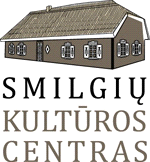 